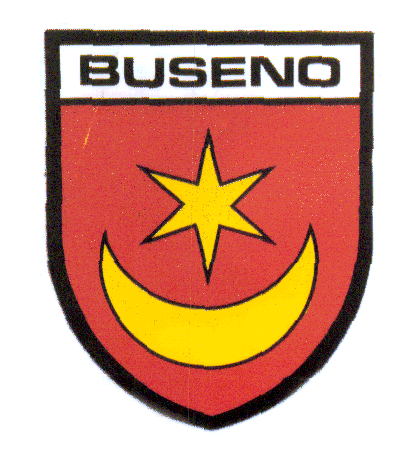 AVVISOA TUTTI I PROPRIETARI DI CASE SECONDARIEVi comunichiamo che ilCALENDARIO CRER 2023può essere richiesto telefonicamente allaCancelleria comunale di Buseno091/8273045oppure ritirato direttamentepresso la Cancelleria agli orari di SportelloLU 09.00-11.00 / GIO 14.30 / 17.00Si può visionare e scaricare il calendario anche direttamente sul sito della CRER www.crer.chCOMUNE DI BUSENOCancelleria comunaleBuseno, 16.01.2023